MAT103Homework 2Complete the following problems from the Precalculus textbook:Section 1.3 (pp. 49-52) - #2, 8, 14, 18, 20, 26, 30Section 1.4 (pp. 64-68) - #20, 30, 38, 42, 58, 66
This work is licensed under a Creative Commons Attribution 4.0 International License.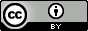 